	Instructions:  Please refer to the accident checklist for step by step instructions on how to handle and injury/illness on a job site.  Please fill this form out in its entirety.  There is information on this form that I cannot get elsewhere for the OSHA Log requirements.  Thank you for your assistance.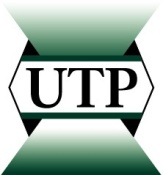 Supervisor’s Accident ReportPLEASE INDICATE ALL OF THE FOLLOWING WHICH CONTRIBUTED TO THE INJURY OR ILLNESSONCE FORM IS COMPLETED FAX TO: (801)328-1307 or E-MAIL: julie@utpgroup.comLocation where accident occurred: (ie dock or stage etc)Was injury promptly reported?Venue:Load in date:Load out date:Venue:Load in date:Load out date:Date of accident:Location where accident occurred: (ie dock or stage etc)Was injury promptly reported?Venue:Load in date:Load out date:Venue:Load in date:Load out date:Time of accident:                    am                                                   pmWho was injured?Was first aid provided?By whom?Phone #Was first aid provided?By whom?Phone #Time shift began:Time shift was to end:What was employee doing when injury/illness occurred?What was employee doing when injury/illness occurred?What was employee doing when injury/illness occurred?What was employee doing when injury/illness occurred?How did injury occur?  (Please be as specific as possible)How did injury occur?  (Please be as specific as possible)How did injury occur?  (Please be as specific as possible)How did injury occur?  (Please be as specific as possible)Why did it happen?Why did it happen?Why did it happen?Why did it happen?Part of body affected/injured:Any prior physical conditions?Part of body affected/injured:Any prior physical conditions?What equipment was involved and/or damaged?What equipment was involved and/or damaged?Nature and extent of injuries:  (Please be as specific as possible)Nature and extent of injuries:  (Please be as specific as possible)Nature and extent of injuries:  (Please be as specific as possible)Nature and extent of injuries:  (Please be as specific as possible)___ Failure to lockout___ Failure to secure___ Horseplay___ Improper dress___ Improper guarding___ Improper instruction___ Failure to lockout___ Failure to secure___ Horseplay___ Improper dress___ Improper guarding___ Improper instruction___ Improper maintenance___ Improper protective equipment___ Inoperative safety device___ Lack of training or skill___ Operating without authority___ Physical or mental impairment___ Improper maintenance___ Improper protective equipment___ Inoperative safety device___ Lack of training or skill___ Operating without authority___ Physical or mental impairment___ Poor Housekeeping___ Poor Ventilation___ Unsafe arrangement or process___ Unsafe equipment___ Unsafe Position___ Other___ Poor Housekeeping___ Poor Ventilation___ Unsafe arrangement or process___ Unsafe equipment___ Unsafe Position___ OtherWhat should be done to ensure this type of accident does not recur:What should be done to ensure this type of accident does not recur:What should be done to ensure this type of accident does not recur:What should be done to ensure this type of accident does not recur:What should be done to ensure this type of accident does not recur:What should be done to ensure this type of accident does not recur:Supervisors NameSupervisors SignatureSupervisors SignaturePhone #Phone #Date